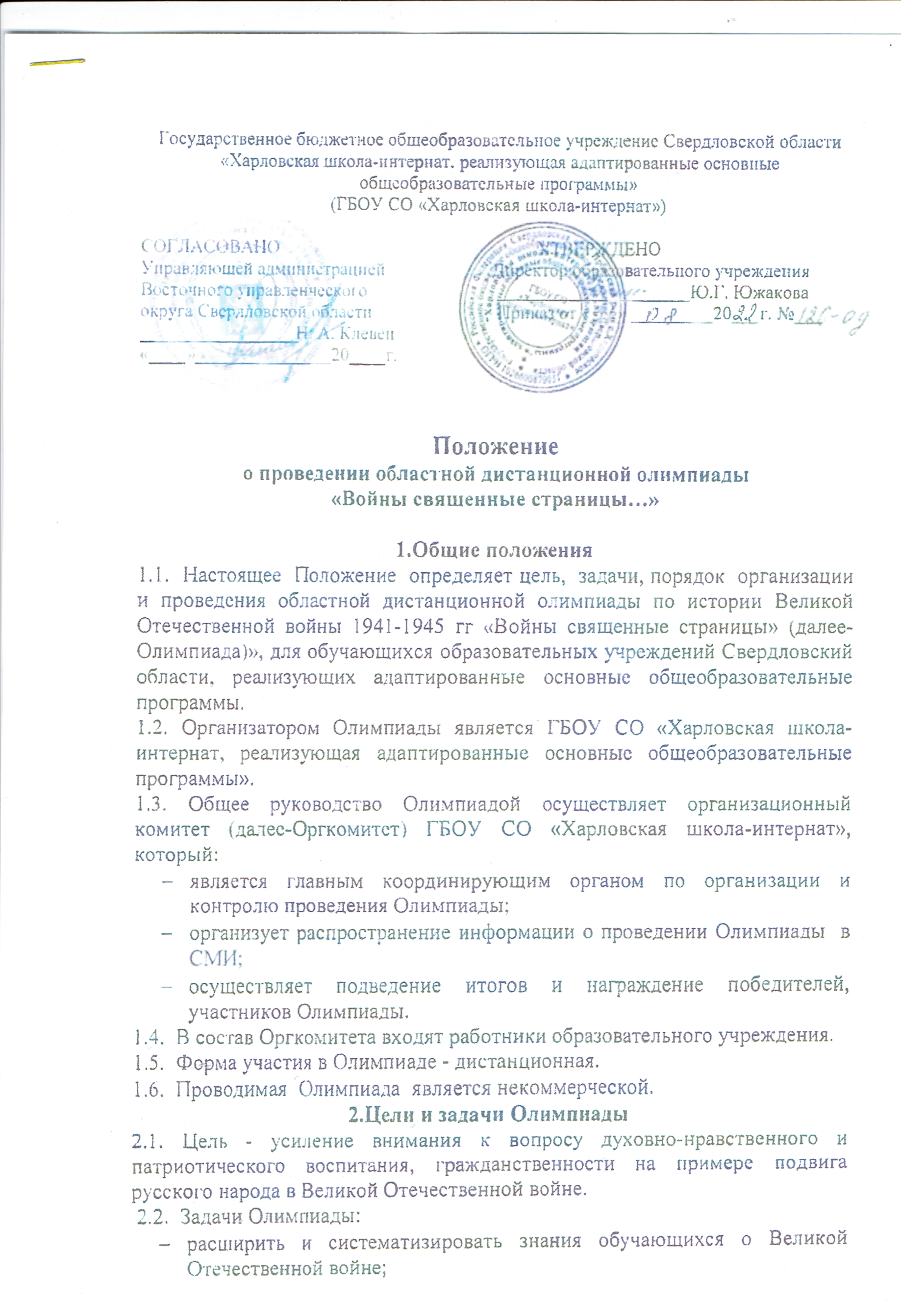 активизировать познавательную активность и интерес  обучающихся к истории Великой Отечественной войны;предоставить обучающимся возможность соревноваться в масштабе, выходящем за рамки образовательного учреждения.                                        3.Участники Олимпиады3.1. Олимпиада  проводится для обучающихся 9 классов образовательных учреждений Свердловской области, реализующих адаптированные основные общеобразовательные программы.4.Сроки и условия проведения Олимпиады4.1. Олимпиада проводится с 30 января  по 08 февраля 2023 года.4.2. Для участия  необходимо ознакомиться  с Положением об Олимпиаде, которое размещено на сайте ГБОУ СО «Харловская школа-интернат» (ХШИСО.РФ) в разделе «Конкурсы, олимпиады».4.3. Заполнить заявку на участие в Олимпиаде установленной формы. Будьте внимательны при заполнении, данные, которые Вы введете, будут использованы при оформлении наградных документов.4.4. Скачать бланки с заданиями к Олимпиаде, которые размещены на сайте  ГБОУ СО «Харловская школа-интернат» (ХШИСО.РФ) в разделе «Конкурсы, олимпиады».4.5. Прислать заполненные бланки с ответами вместе с заявкой и согласием родителей (законных представителей) на обработку персональных данных на адрес электронной почты hckshi@mail.ru. (в теме письма указать  «Олимпиада») не позднее срока, указанного в пункте 4.1.  настоящего Положения.4.6. Бланки ответов могут быть заполнены вручную или в текстовом формате WORD. При заполнении бланка с ответами вручную загружается фотография или скан бланка. Заявки на участие оформляются на каждого участника отдельно.4.7. От одного образовательного учреждения не более пяти участников.5. Подведение итогов Олимпиады и награждение5.1. Каждое задание Олимпиады оценивается в 2 балла.5.2. Участники, набравшие:27-32 б, являются Победителями Олимпиады и занимают первое место;21-26 б, являются Победителями Олимпиады и занимают второе место;15-20 б, являются Победителями Олимпиады и занимают третье место;9-14 б, являются Лауреатами Олимпиады;менее 9 б, являются участниками  Олимпиады.5.3. Победители Олимпиады награждаются Дипломами I, II, III степени; Лауреаты награждаются Дипломами Лауреата;  участники получают  Сертификаты. Педагоги, подготовившие Победителей получают Диплом педагога; подготовившие Лауреатов, участников Олимпиады, получают Сертификат  педагога.5.4. Наградные документы высылаются в электронном виде на адрес электронной почты, указанной в бланке заявки, в течение 14 дней с момента окончания проведения Олимпиады, указанного в пункте 4.1.5.5. С результатами Олимпиады можно будет ознакомиться на сайте ГБОУ СО «Харловская школа-интернат» (ХШИСО.РФ) в разделе «Конкурсы, олимпиады».6. Контакты6.1. Куратор Олимпиады – Махмадалиева Олеся Сергеевнаадрес электронной почты: ponomareva_olesya_85@mail.ru